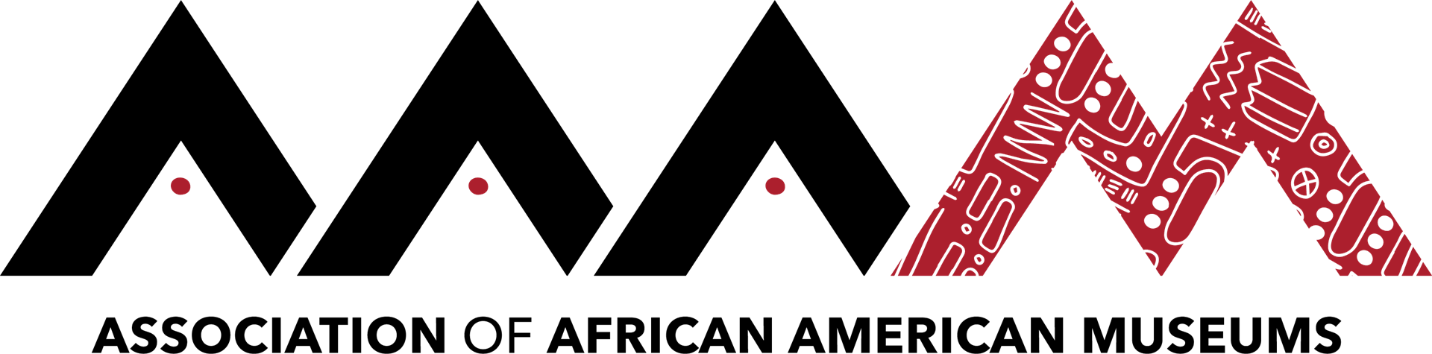  2019 Annual Conference | Jackson, MississippiJohn SpannClick here to schedule your 15-minute Speed Networking Session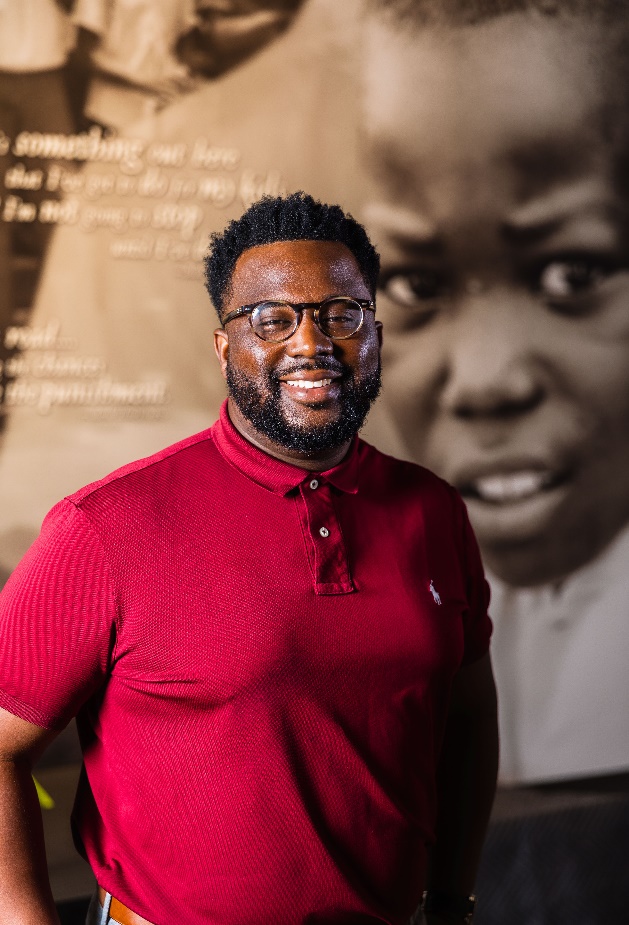 